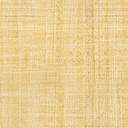 ประกาศองค์การบริหารส่วนตำบลสำโรง   อำเภอหนองสองห้อง   จังหวัดขอนแก่นเรื่อง  การยื่นแบบแสดงรายการและชำระภาษี  ประจำปี  ๒๕๕๗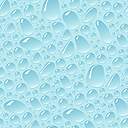 ๑. ภาษีโรงเรือนและที่ดินยื่นแบบแสดงรายการตั้งแต่เดือน มกราคม – กุมภาพันธ์  ๒๕๕๗และ ชำระภายใน  ๓๐  วัน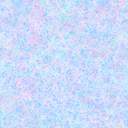 ๒. ภาษีบำรุงท้องที่ยื่นแบบแสดงรายการตั้งแต่เดือน มกราคม – เมษายน  ๒๕๕๗และ ชำระภายใน เดือน เมษายน ๒๕๕๗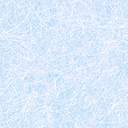 ๓. ภาษีป้ายยื่นแบบแสดงรายการตั้งแต่เดือน มกราคม – มีนาคม  ๒๕๕๗และ ชำระภายใน  ๑๕  วันยื่นแบบแสดงรายการ และชำระภาษี     ณ  ส่วนการคลัง  องค์การบริหารส่วนตำบลสำโรง(ในวันและเวลาราชการ)     โทร ๐๔๓-๒๑๐๒๙๒